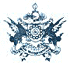 APPLICATION FORM FOR AN OTHER BACKWARD CLASSES CERTIFICATETo, The District Collector, East District, . Sir, I Shri/Smt/Km_________________________________________________S/O,D/O _____________________________________________(Name of parents) at present residing at _______________________________________(name of village and GPU/Town) may kindly be granted a Scheduled Tribe Certificate 2. My family for purpose of determination of the Agricultural land holding and Income consists of the following members (Family should consist of Husband (or father), wife (or mother), unmarried daughters and minor sons) 3. I belong to : (a) Caste      Sub Caste (b) In case of married women, certificate is claimed by Birth or Marriage 4. Birth Certificate/Panchayat Report to certify the name of father and Caste / Tribe at the time of birth 5. Occupation of Parents (a) Father (b) Mother A. Certified copy of Income Certificate issued by District Collector, east for the current financial year enclosed. B. Certified copy of Certificate of Identification /  subject / Citizenship Certificate enclosed C. Two Passport size photographs enclosed Signature & Name of the Applicant PROCESS SHEETSThe following attested / Certified documents have been submitted by the applicant (a). Sikkim Subject Certificate/ Certificate of Identification (b). Income Certificate (c). Birth Certificate/Panchayat report to certify the name of father and Caste4. Proposed Action Dealing Assistant 5. Remarks ( if any )Office Superintendent 6. OrdersDistrict Collector, East 7. Follow up actiona. Entries in issue register made vide No 			Dated :b. Issue no. entered in certificate ( Yes / No ) c. Certificate issued after taking proper receipt ( Yes / No ) Dealing AssistantSl. No.Name of MemberMarital StatusAgeSexRelationship010203